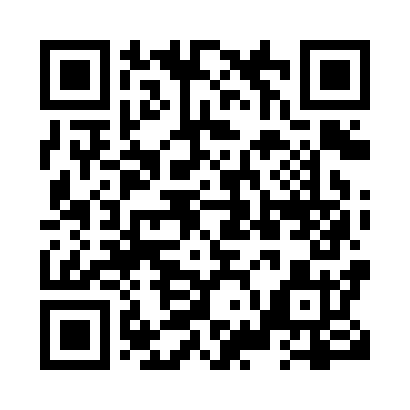 Prayer times for Tantallon, Saskatchewan, CanadaMon 1 Jul 2024 - Wed 31 Jul 2024High Latitude Method: Angle Based RulePrayer Calculation Method: Islamic Society of North AmericaAsar Calculation Method: HanafiPrayer times provided by https://www.salahtimes.comDateDayFajrSunriseDhuhrAsrMaghribIsha1Mon2:464:4012:516:259:0210:572Tue2:464:4112:526:259:0210:573Wed2:474:4212:526:259:0210:574Thu2:474:4212:526:259:0110:565Fri2:484:4312:526:259:0110:566Sat2:484:4412:526:249:0010:567Sun2:494:4512:526:248:5910:568Mon2:494:4612:536:248:5910:569Tue2:504:4712:536:248:5810:5510Wed2:504:4812:536:238:5710:5511Thu2:514:4912:536:238:5710:5512Fri2:514:5012:536:238:5610:5413Sat2:524:5112:536:228:5510:5414Sun2:534:5212:536:228:5410:5415Mon2:534:5312:536:218:5310:5316Tue2:544:5512:546:218:5210:5317Wed2:554:5612:546:208:5110:5218Thu2:554:5712:546:208:5010:5219Fri2:564:5812:546:198:4910:5120Sat2:564:5912:546:188:4810:5121Sun2:575:0112:546:188:4610:5022Mon2:585:0212:546:178:4510:4923Tue2:585:0312:546:168:4410:4924Wed2:595:0512:546:168:4310:4825Thu3:005:0612:546:158:4110:4726Fri3:005:0712:546:148:4010:4727Sat3:015:0912:546:138:3810:4528Sun3:045:1012:546:128:3710:4329Mon3:065:1212:546:118:3510:4030Tue3:095:1312:546:108:3410:3731Wed3:125:1412:546:098:3210:34